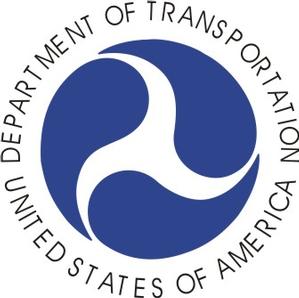 2014 PHMSA Pipeline Safety Management Systems (SMS) WorkshopJuly 2, 2014	9:00 a.m. - 4:30 p.m.The Westin Alexandria400 Courthouse SquareAlexandria, VA 22314-5700Phone: (703) 253-8600WORKSHOP AGENDACheck-in time: 8:00 a.m. to 10:00 a.m.Opening / Logistics9:00 a.m. – 9:15 a.m.30 minutes for presentationJeff Wiese:  Workshop HostKeynote Speaker9:15 a.m. – 10:00 a.m.30 minutes for presentation15 minutes for Q&AChris Hart, Acting Chairman, National Transportation Safety BoardPresentation of RP1173:  Development Process, Essential Elements, and Path Forward10:00a.m. – 10:15am15 minutes for presentationRon McClain – RP Committee Chair10:15 a.m. – 10:50 a.m.BreakLeadership and Management Commitment +Stakeholder Engagement10:50 a.m. – 11:10 a.m.20 minutes for presentationBrianne Metzger-Doran and Stacey GerardRisk Management + Operational Controls11:10 a.m. – 11:30 a.m.20 minutes for presentationsScott Courier and Linda DaughertyIncident Investigation, Evaluation, and Lessons Learned +Emergency Preparedness and Response11:30 a.m. – 11:50 a.m.20 minutes for presentationsPaul Eberth and Peter Lidiak11:50 a.m. – 1:00 p.m.Lunch - On Your Own{See “Hotel’s List of Nearby Dining Options” at Registration Desk}Competence, Awareness,and Training +Documentation and Recordkeeping1:00 pm  – 1:20 pm20 minutes for presentationsScott Collier and Bill MoodySafety Assurance +Management Review and Continuous Improvement1:20 pm  – 1:40 pm20 minutes for presentationsMark Hereth and Massoud Tahamtani“Try On” Report Backs1:40 p.m. – 3:00 p.m.20 minutes for each presentation20 minutes for Q&AHazardous Liquids:  Ron McClain, Kinder-MorganHazardous Liquids:  Craig Pierson, MarathonNatural Gas Transmission:  Andy Drake, SpectraNatural Gas Distribution:  Nick Stavropoulos, PG&E3:00 p.m. – 3:20 p.m.BreakOpen Q&A Session3:20 pm  – 4:00 pm30 minutesRP Committee MembersClosing Remarks / Adjourn4:00 p.m. – 4:15 p.m.15 minutesJeff Wiese:  Workshop Host